            КАРАР                                                                                ПОСТАНОВЛЕНИЕ         17 май 2018й.                                №12                                17 мая 2018 г.О проведении народного праздника «Здравствуйте, односельчане!»в деревне Кунгак сельского  поселения Кунгаковский сельсовет муниципального района Аскинский район Республики БашкортостанРуководствуясь п 19.1 ч 1,  ст. 15.ч. 6 ст. 43 Федерального закона « Об общих принципах организации местного самоуправления в Российской Федерации» № 131-ФЗ от 6 октября ., в целях сохранения и развития культурно-исторических традиций, укрепления творческих и национальных связей, организации культурного отдыха жителей сельского поселения, сохранения традиций общения жителей, предоставление жителям возможности и равной доступности показать достижения в профессиональной и общественной деятельности,  народном творчестве и спорте, пропаганды здорового образа жизни среди населения, объединения жителей всех населенных пунктов  сельского поселения, руководствуясь  Уставом сельского поселения Кунгаковский сельсовет, руководствуясь  Постановлением муниципального района Аскинский район Республики Башкортостан от 16 мая 2018года №251 «О проведении в с.Аскино народного праздника «Сабантуй-2018»,п о с т а н о в л я ю:1. Организовать и провести в деревне Кунгак народный праздник «Здравствуйте, односельчане!»  11  июня  2018 года, приурочив данное мероприятие к Году семьи. 2. Утвердить состав организационного комитета по подготовке и  проведению народного праздника «Здравствуйте, односельчане!»  согласно приложению.3. Организационному комитету в срок до 1 июня 2018 года подготовить и представить на утверждение план мероприятий по подготовке и проведению народного праздника «Здравствуйте, односельчане!».4. Контроль исполнения  настоящего постановления оставляю за собой.Главасельского поселения Кунгаковский сельсоветмуниципального района Аскинский районРеспублики Башкортостан                                             Г.А. Гильманшина                                          Приложение  №1                                                                                                          к постановлению главы                                                                                                                    сельского поселения Кунгаковский сельсоветмуниципального района Аскинский район Республики Башкортостан17  мая 2018 года №12 СОСТАВ организационного комитета по подготовке и проведению праздника «Здравствуйте, односельчане!»Гильманшина Гульшат Афгановна      –   председатель оргкомитета;Вагапова Лениза Рафиковна  –   заместитель председателя оргкомитета;             Мусалямова Илюся Фидаиловна    –   секретарь оргкомитета.Члены оргкомитета:Мугинова Эльза Талгатовна – методист 2 категории Кунгаковского сельского клуба муниципального  бюджетного учреждения культуры «Районная клубно-библиотечная система» муниципального района Аскинский район Республики Башкортостан (по согласованию); Сабитова Гульшат Фирдависовна – главный библиотекарь Кунгаковской сельской библиотеки муниципального  бюджетного учреждения культуры «Районная клубно-библиотечная система» муниципального района Аскинский район Республики Башкортостан (по согласованию);Сабитов Алмаз Рафаилович – руководитель ИП «Сабитов» (по согласованию);Мугинов Файз Мухлисуллович – глава К(Ф)Х «Мугинов», (по согласованию);Ибениев Рагиль Шафикович - депутат Совета сельского поселения Кунгаковский сельсовет муниципального района Аскинский район Республики Башкортостан по избирательному округу №1(по согласованию);Сабитов Наиль Рафаилович - депутат Совета сельского поселения Кунгаковский сельсовет муниципального района Аскинский район Республики Башкортостан по избирательному округу №2 (по согласованию); Гиниятов Марсель Зуфарович - депутат Совета сельского поселения Кунгаковский сельсовет муниципального района Аскинский район Республики Башкортостан по избирательному округу №3 (по согласованию);Сабитов Ильяс Камилович - депутат Совета сельского поселения Кунгаковский сельсовет муниципального района Аскинский район Республики Башкортостан по избирательному округу №5 (по согласованию);Мухаматхафизов Рамзил Фаритович - депутат Совета сельского поселения Кунгаковский сельсовет муниципального района Аскинский район Республики Башкортостан по избирательному округу №6 (по согласованию);Муфазалова Альфия Фаминовна – директор МБОУ СОШ д.Кунгак (по согласованию);Фатхлисламов Аснаф Фатхлисламович – председатель Совета ветеранов (по согласованию);Сабитова Гульфия Сагитовна – председатель « Ак инэйлэр коро».Управляющий делами                                          Л.Р.ВагаповаБАШҠОРТОСТАН РЕСПУБЛИКАҺЫАСҠЫН  РАЙОНЫМУНИЦИПАЛЬ РАЙОНЫНЫҢ ҠӨНГӘК  АУЫЛ  СОВЕТЫАУЫЛ  БИЛӘМӘҺЕ ХАКИМИӘТЕ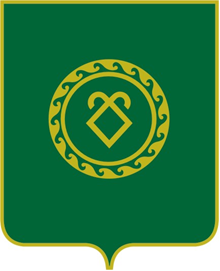 АДМИНИСТРАЦИЯСЕЛЬСКОГО ПОСЕЛЕНИЯ КУНГАКОВСКИЙ СЕЛЬСОВЕТ МУНИЦИПАЛЬНОГО РАЙОНААСКИНСКИЙ РАЙОНРЕСПУБЛИКИ БАШКОРТОСТАН